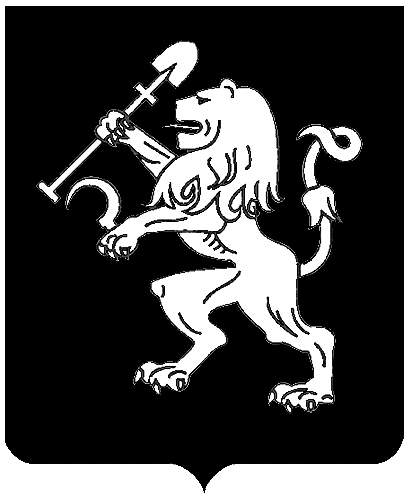 АДМИНИСТРАЦИЯ ОКТЯБРЬСКОГО РАЙОНАВ ГОРОДЕ КРАСНОЯРСКЕПРИКАЗ__________________                                                    № ____________О внесении изменений в приказ администрацииОктябрьского района от 29.07.2016 №41-ахд «Об утверждении нормативных затрат на обеспечение функций администрации Октябрьского района в городе Красноярске»В связи с уточнением расчетов по нормативным затратам на обеспечение функций администрации Октябрьского района в городе Красноярске, в соответствии с постановлением администрации города Красноярска от 12.11.2015 № 707 «Об утверждении Требований к порядку разработки и принятия муниципальных правовых актов администрации города о нормировании в сфере закупок для обеспечения муниципальных нужд города Красноярска, содержанию указанных актов и обеспечению их исполнения», постановлением администрации города Красноярска от 29.02.2016 № 110 «Об утверждении Правил определения нормативных затрат  на обеспечение  функций  органов администрации города Красноярска и подведомственных им муниципальных казённых учреждений города Красноярска, а также муниципальных органов города Красноярска», а также в целях повышения эффективности бюджетных расходов и организации процесса бюджетного планирования, руководствуясь Положением об администрации района в городе Красноярске, утвержденным распоряжением Главы города от 26.02.2007 № 46-р: Внести в приложение к приказу администрации Октябрьского района от 29.07.2016 №41-ахд следующие изменения:Таблицы 11, 13, 15.4, 47 изложить в следующей редакции:Таблица 11Нормативные затраты на оплату услуг по сопровождению,доработке и приобретению иного программного обеспеченияТаблица 13Нормативные затраты на приобретение простых (неисключительных) лицензий на использование программного обеспечения по защите информацииТаблица 15.4Нормативные затраты на приобретение оборудования для актовых залов,конференц залов, выездных совещаний и мероприятийКоличество товаров может отличаться от приведенного в зависимости от решаемых задач администрацией района. При этом закупка товаров осуществляется в пределах доведенных лимитов бюджетных обязательств.Таблица 21Нормативные затратына оплату разовых услуг пассажирских перевозокТаблица 47Нормативные затраты на приобретение мебелиДополнить таблицами 4.1, 13.1, 13.2, 46.1 следующего содержания:Таблица 4.1Затраты на передачу данных с использованием информационно-телекоммуникационной сети Интернет и услуг интернет-провайдеров для планшетных компьютеровТаблица 13.1Затраты на оплату работ по утилизации информационно-коммуникационного оборудованияТаблица 13.2Затраты на изготовление криптографических ключейшифрования и электронной подписиТаблица 46.1Нормативные затраты на приобретение транспортных средствВ течение 7 рабочих дней со дня подписания настоящего приказа:- отделу экономического развития, потребительского рынка и услуг разместить его в единой информационной системе в сфере закупок;- отделу по организационной и кадровой работе разместить его на официальном сайте администрации города в информационно-телекоммуникационной сети «Интернет».Контроль за исполнением настоящего приказа возложить на заместителя руководителя администрации Родионова В.В.Руководитель администрации 					        	Г.П. ГартманНаименованиеЦена  по сопровождению, доработке и приобретению , руб.Количество этапов  сопровожденияНорматив затрат, руб..Программный продукт «1С Бухгалтерия»7 800,0012 месяцев93 600,00Программный продукт бухгалтерской отчетности«Контур Экстерн»8000Один раз в год8000Программный продукт «Гранд-Смета»50000Один раз в год50000НаименованиеКоличество приобретаемых простых (неисключительных) лицензий, шт.Цена единицы простой (неисключительной) лицензии, руб/год.Антивирусные программы для ПКНе более 1 на 1 рабочую станциюНе более 4500,00КриптоПро Office SignatureНе более 1 на 1 рабочую станциюНе более 2000,00ПО VipNet ClientНе более 1 на 1 рабочую станциюНе более 12000,00Обновление ПО VipNet ClientНе более 1 на 1 рабочую станциюНе более 7000,00№ п/пНаименование оборудованияКол-во единиц оборудования, допустимых к приобретению в год шт.Срок эксплуатации, летЦена приобретения одной единицы, руб.1Сенсорная информационная система15Не более 80 000,002Проектор (медиапроектор)15Не более 300 000,003Среднефокусный объектив для медиапроектора15Не более 100 000,004Фотоаппарат15Не более 40 000,005Ролло-шторы155Не более 2 000,006Экран для проектора на треноге15Не более 20 000,00 7Акустическая система15Не более 300 000,00 8Штатив для фотоаппарата15Не более 6 000,00 9Электрический стабилизатор15Не более 4 000,00 10Вспышка универсальная15Не более 6 000,00 11Софтбокс15Не более 3 500,00 12Беспроводной Синхронизатор для вспышки универсальный15Не более 3 000,00 13Микрофон-петличка для записи звука15Не более 2 000,00 Наименование услугиЦена 1 часа аренды транспортного средства, руб.Допустимое количество часов аренды транспортного средства в годНорматив затрат в год, руб.Услуги таксиНе более 550,001973Не более1 085 150,00№ п/пНаименованиеКоличество, шт.Срок эксплуатации, летЦена единицы предмета мебели, руб12345Кабинет руководителя администрацииКабинет руководителя администрацииКабинет руководителя администрацииКабинет руководителя администрацииКабинет руководителя администрации1Стол руководителя110Не более 25000,002Тумба вкатная110Не более 15000,003Стол приставной110Не более 5000,004Брифинг-приставка110Не более 5000,005Кресло руководителя27Не более 25000,006Кресло офисное 210Не более 5000,007Стол для заседаний110Не более 50000,008Кресло к столу заседаний26 (и более при необходимости)10Не более 5000,009Шкаф комбинированный29Не более 50000,0010Тумба закрытая210Не более 25000,0011Полка410Не более 3000,0012Настольный набор руководителя17Не более 5000,0013Сейф110Не более 25000,0014Тумба под сейф19Не более 5000,0015Мягкая мебель (кресло, диван)110Не более 50000,0016Столик кофейный17Не более 5000,0017Шкаф гардеробный110Не более 15000,0018Шкаф комбинированный110Не более 25000,0019Полка 110Не более 3000,0020Тумба под TV110Не более 5000,0021Шкаф полузакрытый110Не более 25000,00Приемная руководителя администрацииПриемная руководителя администрацииПриемная руководителя администрацииПриемная руководителя администрацииПриемная руководителя администрацииНе более 5000,001Стол письменный16Не более 50000,002Стол приставной 16Не более 25000,003Тумба выкатная(мобильная)26Не более 5000,004Кресло офисное16Не более 5000,005Стул86Не более 3000,006Стол прямоугольный раздвижной16Не более 15000,007Стол журнальный26Не более 5000,008Шкаф полузакрытый16Не более 25000,009Комод26Не более 15000,0010Комплект мягкой мебели (кресло, диван)16Не более 50000,0011Кресло мягкое46Не более 10000,0012Шкаф комбинированный16Не более 25000,0013Шкаф гардеробный16Не более 5000,0014Вешалка напольная110Не более 2500,0015Модуль для приемной высокий прямой26Не более 11500,0016Модуль для приемной высокий угловой16Не более 23000,00Кабинет Первого заместителя руководителя администрацииКабинет Первого заместителя руководителя администрацииКабинет Первого заместителя руководителя администрацииКабинет Первого заместителя руководителя администрацииКабинет Первого заместителя руководителя администрацииНе более 5000,001Стол руководителя17Не более 25000,002Брифинг-приставка17Не более 5000,003Стол приставной17Не более 25000,004Кресло руководителя17Не более 25000,005Тумба вкатная27Не более 10000,006Кресло офисное25Не более 5000,007Стол для заседаний17Не более 50000,008Кресло к столу заседаний247Не более 5000,009Шкаф комбинированный17Не более 15000,0010Шкаф гардеробный17Не более 5000,0011Тумба закрытая17Не более 25000,0012Стол журнальный 111Не более 5000,0013Шкаф низкий110Не более 15000,0014Шкаф металлический112Не более 10000,0015Комплект мягкой мебели (диван, кресло)15Не более 50000,00Кабинет заместителя руководителя администрации Кабинет заместителя руководителя администрации Кабинет заместителя руководителя администрации Кабинет заместителя руководителя администрации Кабинет заместителя руководителя администрации Не более 5000,001Стол руководителя17Не более 25000,002Брифинг-приставка17Не более 5000,003Стол приставной17Не более 5000,005Кресло руководителя15Не более 25000,004Тумба вкатная17Не более 5000,006Кресло офисное27Не более 5000,007Стол для заседаний17Не более 25000,008Кресло к столу заседаний247Не более 5000,009Шкаф комбинированный17Не более 5000,0010Шкаф гардеробный27Не более 25000,0011Тумба закрытая27Не более 5000,0012Стол журнальный 111Не более 5000,0013Шкаф низкий110Не более 15000,0014Шкаф металлический112Не более 10000,0015Комплект мягкой мебели (кресло, диван)17Не более 50000,00Кабинет начальника отдела администрацииКабинет начальника отдела администрацииКабинет начальника отдела администрацииКабинет начальника отдела администрацииКабинет начальника отдела администрацииНе более 25000,001Стол письменный111Не более 15000,002Кресло руководителя18Не более 10000,003Брифинг - приставка211Не более 5000,004Тумба вкатная111Не более 5000,005Стол приставной111Не более 5000,006Шкаф для бумаг11Не более 10000,007Шкаф гардеробный111Не более 5000,008Шкаф металлический111Не более 10000,009Стул 811Не более 3000,00Кабинет заместителя начальника отдела администрацииКабинет заместителя начальника отдела администрацииКабинет заместителя начальника отдела администрацииКабинет заместителя начальника отдела администрацииКабинет заместителя начальника отдела администрацииНе более 5000,001Стол письменный111Не более 15000,002Кресло руководителя18Не более 10000,003Брифинг - приставка211Не более 5000,004Тумба вкатная111Не более 5000,005Стол приставной111Не более 5000,006Шкаф для бумаг11Не более 10000,007Шкаф гардеробный111Не более 5000,008Шкаф металлический111Не более 10000,009Стул 811Не более 3000,00Кабинеты главных специалистов, ведущихспециалистов, специалистов 1-ой категорииКабинеты главных специалистов, ведущихспециалистов, специалистов 1-ой категорииКабинеты главных специалистов, ведущихспециалистов, специалистов 1-ой категорииКабинеты главных специалистов, ведущихспециалистов, специалистов 1-ой категорииКабинеты главных специалистов, ведущихспециалистов, специалистов 1-ой категорииНе более 5000,001Шкаф комбинированный28Не более 10000,002Шкаф металлический111Не более 10000,003Шкаф гардеробный18Не более 3000,004Стул48Не более 3000,005Тумба закрытая28Не более 2000,00Рабочее место главных специалистов, ведущихспециалистов, специалистов 1-ой категорииРабочее место главных специалистов, ведущихспециалистов, специалистов 1-ой категорииРабочее место главных специалистов, ведущихспециалистов, специалистов 1-ой категорииРабочее место главных специалистов, ведущихспециалистов, специалистов 1-ой категорииРабочее место главных специалистов, ведущихспециалистов, специалистов 1-ой категорииНе более 3000,001Стол компьютерный16Не более 10000,002Тумба приставная26Не более 2000,003Кресло офисное16Не более 5000,004Шкаф металлический111Не более 10000,00Конференц Зал большойКонференц Зал большойКонференц Зал большойКонференц Зал большойКонференц Зал большойНе более 25000,001Стол переговоров115Не более 50000,002Трибуна49Не более 10000,003Композиция с Гербом города115Не более 5000,004Кресло с подлокотниками3815Не более 5000,005Кресло без подлокотников11415Не более 3000,006Стол компьютерный17Не более 10000,007Стол овальный110Не более 50000,008Диван110Не более 25000,009Кресло210Не более 10000,0010Стол журнальный210Не более 5000,0011Вешалка напольная610Не более 2500,00Конференц Зал малыйКонференц Зал малыйКонференц Зал малыйКонференц Зал малыйКонференц Зал малыйНе более 25000,001Трибуна19Не более 5000,002Стул1710Не более 5000,003Стол для заседаний110Не более 25000,004Кресло9110Не более 5000,005Флипчарт35Не более 10000,006Вешалка напольная210Не более 2500,00Конференц Зал малый (музей)Конференц Зал малый (музей)Конференц Зал малый (музей)Конференц Зал малый (музей)Конференц Зал малый (музей)1Шкаф-витрина угловой, ЛДСП, стекло110Не более 24000,002Стенд информационный мобильный, дерево, стекло610Не более 14000,003Шкаф-витрина прямоугольный, ЛДСП, стекло210Не более 20000,004Стенд информационный «книжка», ЛДСП, стекло210Не более 15000,005Тумба с информационной системой, ЛДСП, стекло310Не более 14000,006Вешалка напольная210Не более 2500,00Холл 1-го,2-го,3-го,4-го этажа)Холл 1-го,2-го,3-го,4-го этажа)Холл 1-го,2-го,3-го,4-го этажа)Холл 1-го,2-го,3-го,4-го этажа)Холл 1-го,2-го,3-го,4-го этажа)1Мини-диваны2010Не более 15000,00Комната отдыха водителейКомната отдыха водителейКомната отдыха водителейКомната отдыха водителейКомната отдыха водителей1Стол16Не более 5000,002Стул48Не более 3000,003Комплект мягкой мебели (диван)27Не более 30000,004Вешалка напольная210Не более 2500,00количество каналов передачи данных сети Интернет для планшетных компьютеров с i-й пропускной способностьюмесячная цена аренды канала передачи данных сети Интернет для планшетных компьютеров с i-й пропускной способностью, руб.количество месяцев аренды канала передачи данных сети Интернет для планшетных компьютеров с i-й пропускной способностьюНормативзатрат, руб.1Не более 500,00126 000,00количество метров кубических информационно-коммуникационного оборудования, подлежащего утилизациицена утилизации одного метра кубического информационно-коммуникационного оборудования, руб1 и более при необходимостиНе более 1500,00количество криптографических ключей шифрования и электронной подписицена изготовления криптографических ключей шифрования и электронной подписи, руб1 и более при необходимостиНе более 5000,00Наименование транспортного средстваПланируемое к приобретению количество транспортных средствЦена приобретения i-го транспортного средства, руб.Для всех категорий и групп должностей муниципальной службыДля всех категорий и групп должностей муниципальной службыДля всех категорий и групп должностей муниципальной службыСредства автотранспортные грузовые с поршневым двигателем внутреннего сгорания с искровым зажиганием; прочие грузовые транспортные средства, новые1Не более  1 500 000,00